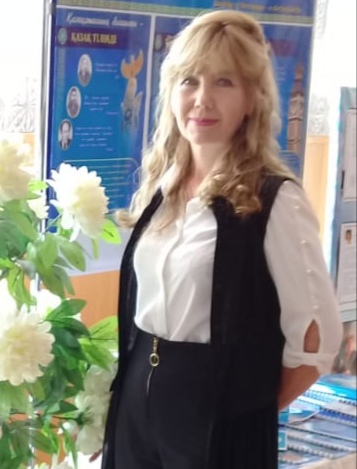 Григорович Ольга ВасильевнаОбразование высшее, начальное обучениепедагог-экспертстаж работы 30 лет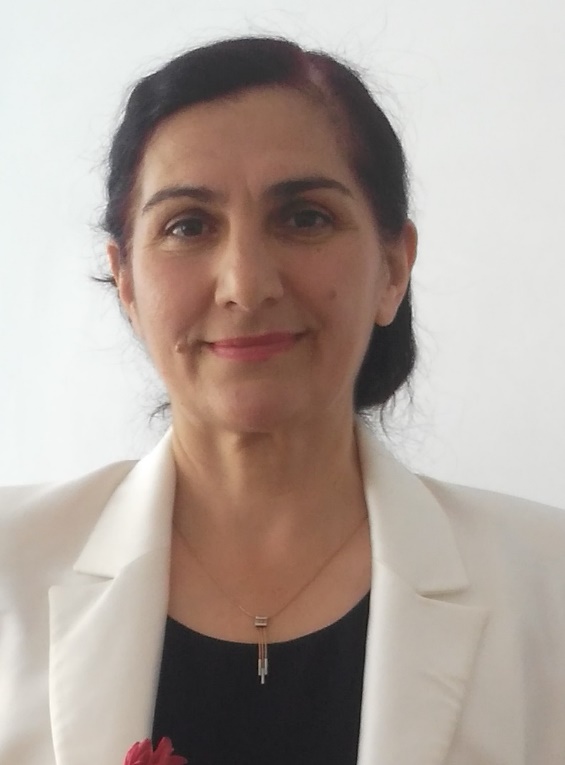 Котикова Лидия ГерихановнаОбразование высшее, начальное обучениепедагог-исследовательстаж работы 33 года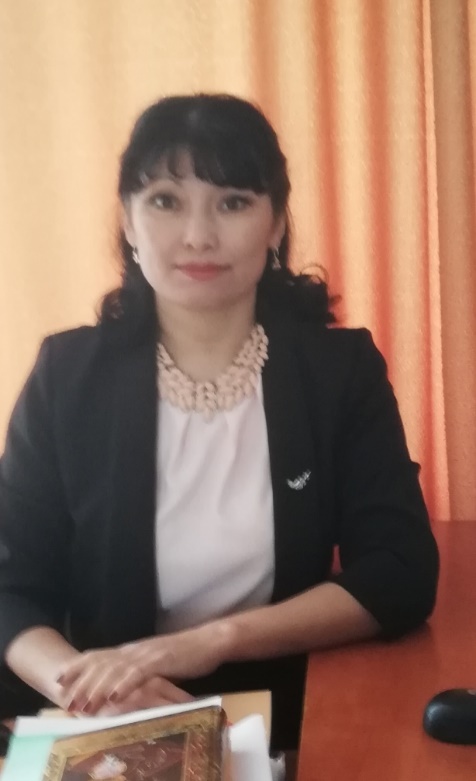 Мухаметянова Айнагуль КенесовнаОбразование высшее, начальное обучениепедагог-экспертстаж работы 17 лет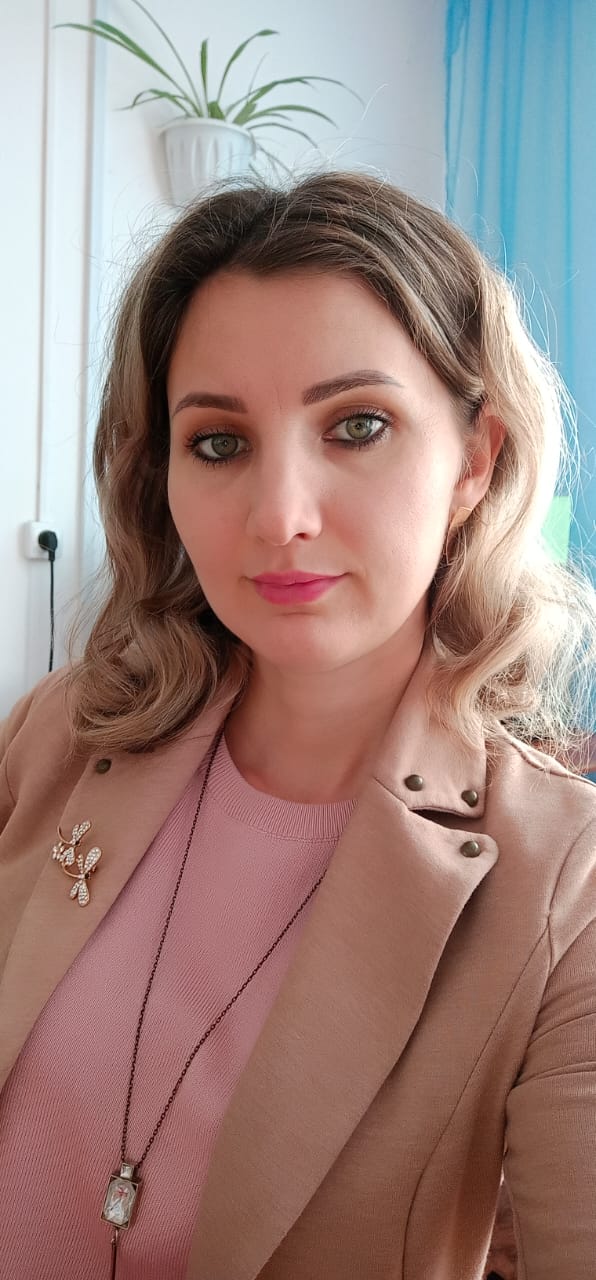 Кузнецова Галина АлександровнаОбразование средне-специальноепедагог-модераторстаж работы 11 лет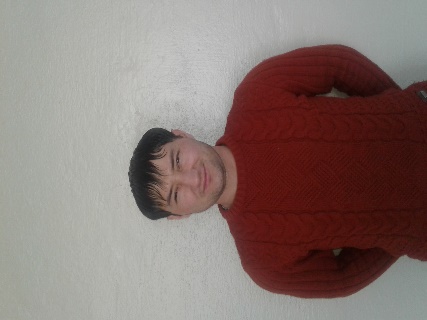 Итенгенов Руслан РамазановичОбразование высшее, история и географияпедагог-экспертстаж работы 13 лет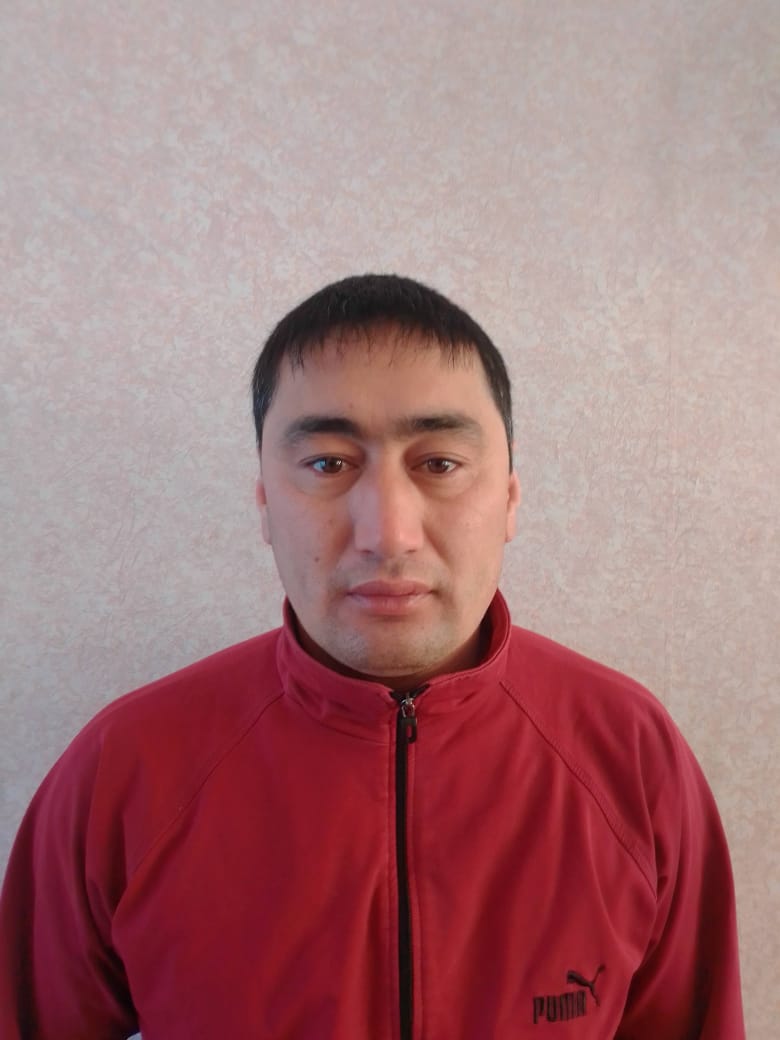 Асанбаев еркин СериковичОбразование высшее, физическая культура и спортпедагог-модераторстаж 17 лет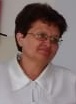 Барханская Татьяна ВладимировнаОбразование высшее, биологияпедагог-исследовательстаж работы 34 года